3GPP TSG RAN WG1 Meeting #102-e													R1-200xxxxe-Meeting, August 17th – 28th, 2020Source:	Intel CorporationTitle:	Summary of AI: 8.1.2.4 Enhancements on HST-SFN deployment Agenda item:	8.1.2.4Document for:	Discussion and DecisionIntroductionIn RAN#86 meeting the work item on enhanced MIMO support was agreed for Rel-17 [1]. The objectives of WID include enhancements to multi-TRP transmission scheme in HST-SFN scenario. The document contains summary of the company’s proposal and FL proposals.Proposal on evaluations assumptionsEvaluation assumptions for endorsementDuring email discussion before RAN1#102-e meeting ([Rel.17 NR FeMIMO] Offline discussion on EVM - Phase 2 ITEM 2d) evaluation assumptions for HST-SFN deployment were discussed. Based on the discussion several aspects seem agreeable to all companies. It, therefore, proposed to agree on them as part of the below proposal.Proposal:LLS to be used for Rel-17 HST evaluationsUse bi-directional as mandatory and uni-directional as optional gNB antenna orientationRel-15 SFN is used as the baseline for comparison. Performance comparison with other schemes (e.g., Rel-16 URLLC, DPS, etc.) can be also providedAdopt Table 1 for evaluation of HST-SFN deployment, except components highlighted in yellowAdopt CDL based channel model in Table 2 for HST-SFN evaluationTable 1 LLS simulation assumption for HST-SFN deploymentTable 2 CDL based channel model for HST-SFN deploymentRemaining issues related to evaluation assumptionsThis section contains list of the aspects that were not resolved as part of email discussion. Companies are strongly encouraged to provide their views on the remaining issues.(Ds, Dmin) for TRP layout in FR2Regarding (Ds, Dmin) for FR2, two alternatives were identified as more promising for the discussion. Companies are encouraged to provide their preference regarding proposal below.Proposal:Down-select one of the options for HST evaluation in FR2Option 1: Alt 2-3 from Table 1Option 2: Alt 2-4 from Table 1Option 3: Alt 2-3 or Alt 2-4 from Table 1 is reported by each companyTRPs height for TRP layout in FR2There are several candidate values that were identified for TRPs height for FR2 evaluations. So far, companies, have not provided their preference regarding the specific value that should be used for evaluations. It is, therefore, proposed to do down-selection as part of this email discussion.Proposal:Down-select TRPs height for FR2 evaluation from the following set – 5, 10, 15, 20, 35 mOffline agreement:For Alt 2-1 in Table 1 - TRP height is 35mFor Alt 2-3 in Table 1 - TRP height is 20mFor Alt 2-4 in Table 1 - TRP height is 5mNumber of TRP antenna ports for FR1 evaluationsThere was proposal from several companies to also include 8 ports at TRP as part of evaluation assumption for HST. Proposal:Include 8 ports at TRP for FR1 evaluations as mandatory configurationOffline proposal:Support 8 antenna ports as optional configurationDirectional antenna pattern at TRPThere are two candidates for modeling of the directional antenna pattern at TRP. Companies are encouraged to provide their preference regarding the proposed options for both FR1 and FR2.Proposal:Down-select one of the options for direction antenna modeling for FR1 and FR2Option 1: Table 3 and Table 4Option 2: Table 5Option 3: Directional antenna modelling is reported by each company between Option 1 and 2Offline proposal:FR2: Table 5Table 3 Antenna radiation pattern for TRP with 2TxTable 4 Antenna radiation pattern for TRP with 8TxTable 5 Antenna radiation pattern for TRPDirectional antenna pattern at UEDirection antenna pattern at the UE for FR2 is not defined. Although there was no specific proposal from companies regarding this issue, it is proposed to reuse already available model from TR 38.802.Offline agreement:Adopt directional antenna model in Table 6 based on TR 38.802Table 6 Antenna radiation pattern for UETRP antenna orientationThere are two candidates for TRP antenna orientation in HST-SFN deployment. Companies are encouraged to provide their preference regarding the proposed options.Proposal:Down select one of the options for TRP antenna orientation:Option 1Antenna horizontal half power beam direction points to the midpoint between the two TRPsFFS which side of HPBW should be used as referenceAntenna vertical upper half power beam direction points to the midpoint between the two TRPsOption 2Antenna downtilt and azimuth directions point to the midpoint between the two TRPsOption 3 TRP antenna orientation is reported by each company between Option 1 and Option 2Offline agreement:Antenna downtilt and azimuth directions point to the midpoint between the two TRPsTRP Synchronization Several companies have mentioned the importance of synchronization impairments modelling especially for evaluation of the enhancements based on NW pre-compensation of the frequency offset at TRP. Some companies, however, expressed concerns on including impairments as part of assumptions due to lack of details. Based on the initial feedback received from companies, it seems difficult to agree on concrete impairment model as mandatory component, but it can be recommended for evaluations for verification of the scheme wrt to the corresponding impairments. Proposal:It is recommended to use non-perfect time and frequency synchronization between the TRPs and UE, i.e., modeling of TPR CFO error (where CFO have temporal variation), UE receiver CFO, TRP timing errors should be consideredAdditional details are provided by each company Consider already available models in TR 38.101-1 and TR 38.104Offline proposal:Perfect synchronization as baselineNon-perfect time and frequency synchronization between the TRPs and UE, i.e., modeling of TPR CFO error (where CFO have temporal variation), UE receiver CFO, TRP timing errors may be optionally consideredAdditional details are provided by each company UE heightTable 1 currently captures UE height of 1.5m for both FR1 and FR2 evaluations. Some companies, however, expressed preference to define additional/other values for UE height. Companies are invited to provide their views whether UE height of 1.5m is sufficient for evaluation and, if not, whether new values should be used as additional / instead of 1.5 meters. Offline agreement:UE height of 1.5m is baseline. Results for other UE heights can be reported by each company.Other issues related to evaluations assumptionsDuring email discussion before RAN1#102-e meeting ([Rel.17 NR FeMIMO] Offline discussion on EVM – Phase 2 ITEM 2d) additional issues were identified by companies to be considered as part of evaluation assumptions. SNR for evaluationsTo facilitate comparison of the results among companies, it is proposed to consider pre-determined SNR values for evaluations. Companies are encouraged to provide feedback regarding corresponding proposal. Proposal:Agree specific set of SNR values for comparisonSNR = 8, 12, 16, 20 dBOffline proposal:It is recommended to provide results for SNR = 8, 12, 16, 20 dBOther SNR values are not precludedSNR defined relative to the reference point closest to TRPTrain positions for HST-SFN evaluation To facilitate comparison of the results among companies, it is proposed to clarify representation of the performance results. Companies are encouraged to provide feedback regarding corresponding proposal.Proposal:The results should be reportedOption 1: Per track location (at specific SNR)Segmentation of Ds into 20 positions.Option 2: Average throughput across all track locations vs SNROption 3: Throughput vs SNR at specific location (e.g. mid track point).Option 4: Representation of the results are reported by companyOffline agreement:The results should be reportedPer track location (at specific SNR) Throughput vs SNR at specific locationDs/2 (mid track point)Results for other locations can be reported by each company.UE typesIt was mentioned by some companies that different types of UE can be considered in HST-SFN deployments – CPE and UE inside train. It was proposed to clarify the type of the UE used in the evaluations and possible impact on channel model due to considered type of the UE.Proposal:Companies are encouraged to provide more view on this issue and how different types of the UEs can be accounted in the modelCDL based channel model as mandatoryIt was proposed to make CDL based channel model as mandatory. Companies are encouraged to provide views on this proposal.Offline agreement:CDL extension is baseline channel model for HST-SFN evaluations in addition to 4-tap channel modelPossible enhancements for HST-SFN deploymentThe section summarizes company proposals regarding enhancements that can be considered for HST-SFN deployment. The proposals are based on the contributions [2]-[21] submitted to RAN1#102-e meeting.UE based solutions (1st priority)Several companies vivo, ZTE, Interdigital, Sony, Futurewei, CATT, Intel, Lenovo/Motorola Mobility, OPPO, Samsung, CMCC, Spreadtrum, Huawei / HiSilicon, Ericsson, Apple, LGE, NTT DOCOMO, Qualcomm, Nokia/Nokia Shanghai Bell (22) propose enhancements for DL transmission in HST-SFN deployment scenario using UE based solutions. For the discussion purpose it is proposed to categorize the proposed schemes as follows:Proposal #1For the discussion purpose consider the following categorization of the enhanced DL transmission schemesScheme 1: TRS is transmitted in TRP-specific mannerDM-RS and PDCCH/PDSCH from TRPs are transmitted in SFN mannerScheme 2: TRS and DM-RS are transmitted in TRP-specific mannerPDSCH from TRPs is transmitted in SFN mannerBased on the company’s contributions, it is proposed to study the following aspects related to support of the corresponding schemes.Proposal #2Study the following aspects of the enhanced transmission schemes:For scheme 1: Target DL physical channels, i.e. PDSCH or PDSCH + PDCCHThe maximum number of N (N>1) of QCL/TCI states that should be supported for indicationL1/L2 signaling details for indication of multiple QCL/TCI states for DM-RS antenna port(s)Necessity of indication of SFN transmission for differentiation with Rel-16 non-SFNed transmission schemes with multiple QCL/TCI statesLink-level performance comparison with the baseline schemeNote: Other aspects are not precludedFor scheme 2:Association of MIMO layer of PDSCH to DM-RS antenna portsL1/L2 signaling details for indication of multiple QCL/TCI states for the DM-RS antenna ports of PDSCH The maximum number of N (N>1) of QCL/TCI states that should be supported for indicationLink-level performance comparison with the baseline schemeNote: Other aspects are not precludedCompanies are encouraged to provide their views regarding key aspects that should be considered by companies in the future meetings.NW based solutions (1st priority)Several companies CMCC, QC, ZTE, CATT, OPPO, vivo, Spreadtrum, Huawei / HiSilicon, Apple, Qualcomm, Nokia/Nokia Shanghai Bell (13) propose enhancements for DL transmission in HST-SFN deployment scenario using NW based solutions, which in high-level includes 3 main steps as shown in Figure 1. Figure 1 High level procedure of TRP-based frequency offset pre-compensationProposal #1:For discussion purpose consider the following three steps for TRP-based frequency offset pre-compensation scheme:1st step: Transmission of the 1st set of TRS resource(s) from TRPs without pre-compensation2nd step: Transmission of the uplink signal(s) with carrier frequency determined based on the received TRS signals in the 1st step3rd step: Transmission of the 2nd set of TRS resource(s) from TRPs with frequency offset pre-compensation determined based on the received signal in the 2nd stepBased on the company’s contributions, it is proposed to study the following aspects related to support of the corresponding scheme.Proposal #2:Study TRP-based frequency offset pre-compensation including the following aspects:Aspects related to indication of the carrier frequency determined based on the received 1st set of TRS resource(s) in the 1st stepOption 1: Implicit indication using uplink signal(s) transmitted on the carrier frequency acquired in the 1st stepSignaling for QCL-like association of the 1st set of TRS resource(s) received in the 1st step with UL signal transmitted in the 2nd stepType of the uplink reference signals / physical channel used in the 2nd step, necessity of new configuration and corresponding signaling detailsOption 2: Explicit reporting of the information acquired in the 1st step using CSI frameworkCSI reporting aspects, configuration, quantization, signalling details, etc.New QCL types/assumption for TRS with other RS (e.g., SS/PBCH), when the 2nd set of TRS resource(s) is used as target RS in TCI state New QCL types/assumptions for TRS with other (e.g., DM-RS), when 2nd set of TRS resource(s) is used as source RS in the TCI state Target physical channels (e.g., PDSCH or PDSCH/PDCCH) and reference signals that should be supported for pre-compensationFeasibility of group-specific transmission of 2nd set of TRS resourcesNote: Other aspects are not precludedOther enhancements (2nd priority)Some companies have proposed enhancement that could not be categorized as part of enhancements provided in Section 3.1 and 3.2. It is, therefore, proposed to study additional enhancements separately.Proposal #3:Study the following enhancements:Clustering of QCL, TCI and CSIZone-based resource pooling Enhanced QCL configuration to indicate relative polarity of Doppler shiftSignaling of the beam transition informationEnhancements related to DM-RSInterested companies are encouraged to provide additional details to facilitate evaluation of the above schemesOther issuesThis section contains other issues the companies want to highlight.References[1] RP-193133, New WID: Further enhancements on MIMO for NR, Samsung 3GPP TSG RAN Meeting #86, Sitges, Spain, December 9-12, 2019.[2] R1-2005367, Evaluation and discussion on HST-SFN schemes,	vivo[3] R1-2005458, Discussion on Multi-TRP HST enhancements, ZTE[4] R1-2005486, Enhanced M-TRP for HST-SFN, InterDigital, Inc.[5] R1-2005564, Considerations on HST-SFN operation for multi-TRP, Sony[6] R1-2005592, Enhancement to support HST-SFN deployment scenario, FUTUREWEI[7] R1-2005687, Discussion on enhancements on HST-SFN deployment, CATT[8] R1-2005753, Discussion on HST-SFN deployment, NEC[9] R1-2005862, On HST SFN enhancements, Intel Corporation[10] R1-2005925, Enhancements for HST-SFN deployment, Lenovo, Motorola Mobility[11] R1-2005987, Enhancements on HST-SFN deployment, OPPO[12] R1-2006132, Enhancements on HST-SFN, Samsung[13] R1-2006204, Enhancements on HST-SFN deployment, CMCC[14] R1-2006261, Discussion on enhancements on HST-SFN deployment,	Spreadtrum Communications[15] R1-2006394, Enhancements on Multi-TRP for high speed train in Rel-17, Huawei, HiSilicon[16] R1-2006475, Enhancement on HST-SFN deployment, Ericsson[17] R1-2006503, Views on Rel-17 HST enhancement, Apple[18] R1-2006600, Enhancements on HST-SFN deployment, LG Electronics[19] R1-2006722, Discussion on HST-SFN deployment, NTT DOCOMO, INC.[20] R1-2006794, Enhancements on HST-SFN deployment, Qualcomm Incorporated[21] R1-2006847, Enhancements for HST-SFN deployment, Nokia, Nokia Shanghai Bell2.	Enhancement on the support for multi-TRP deployment, targeting both FR1 and FR2:…d.	Enhancement to support HST-SFN deployment scenario:i.	Identify and specify solution(s) on QCL assumption for DMRS, e.g. multiple QCL assumptions for the same    DMRS port(s), targeting DL-only transmissionii.	Evaluate and, if the benefit over Rel.16 HST enhancement baseline is demonstrated, specify QCL/QCL-like relation (including applicable type(s) and the associated requirement) between DL and UL signal by reusing the unified TCI frameworkParameterFR1FR1FR2Duplexing FDDTDDTDDTRP layout (Ds, Dmin, etc)Ds=700m, Dmin=150mFor CDL based model – TRP height: 35m, UE height: 1.5mDs=700m, Dmin=150mFor CDL based model – TRP height: 35m, UE height: 1.5mAlt 2-1: Ds=700m, Dmin=150mAlt 2-3: Ds=200-300m, Dmin=30-50mAlt 2-4: Ds=580m, Dmin=5mTRP height: [5/10/15/20/35]m, UE height: 1.5mgNB antenna configuration including number of antennas, pattern, ports, orientation, etc2 ports: [Mg, Ng, M, N, P]=[1, 1, 1, 1, 2],4 ports: [Mg, Ng, M, N, P]=[1, 1, 1, 2, 2],[8 ports: Mg, Ng, M, N, P]=[1, 1, 2, 2, 2]]one-to-one mapping between antenna elements and TXRUsomni-directional antennaNote: The results for other antenna configurations can be also provided2 ports: [Mg, Ng, M, N, P]=[1, 1, 1, 1, 2],4 ports: [Mg, Ng, M, N, P]=[1, 1, 1, 2, 2],[8 ports: Mg, Ng, M, N, P]=[1, 1, 2, 2, 2]]one-to-one mapping between antenna elements and TXRUsomni-directional antennaNote: The results for other antenna configurations can be also provided2 ports: [Mg, Ng, M, N, P]=[1, 1, 4, 8, 2],directional antennaNote: The results for other antenna configurations can be also providedUE antenna configuration including number of antennas, pattern, ports, orientation, etc2 ports: [Mg, Ng, M, N, P]=[ 1, 1, 1, 1, 2]  or4 ports: [Mg, Ng, M, N, P]=[1, 1, 1, 2, 2], one-to-one mapping between antenna elements and TXRUsomni-directional antenna2 ports: [Mg, Ng, M, N, P]=[ 1, 1, 1, 1, 2]  or4 ports: [Mg, Ng, M, N, P]=[1, 1, 1, 2, 2], one-to-one mapping between antenna elements and TXRUsomni-directional antenna2 ports: [Mg, Ng, M, N, P]=[1, 1, 2, 4, 2],directional antennaDMRS typeMandatory: DM-RS type 1Optional: DM-RS type 2Mandatory: DM-RS type 1Optional: DM-RS type 2Mandatory: DM-RS type 1Optional: DM-RS type 2Number of DMRS symb.1+1+11+1+11+1+1TDD patternN/ADDDDDDDSUU, S: 6D 4G 4UDDDDDDDSUU, S: 6D 4G 4UMCSMCS 4/MCS 13/MCS 17 based on 64QAM tableNote: Companies can also provide results with MCS adaptationMCS 4/MCS 13/MCS 17 based on 64QAM tableNote: Companies can also provide results with MCS adaptationMCS 4/MCS 13/MCS 17 based on 64QAM tableNote: Companies can also provide results with MCS adaptationNumber of scheduled RBs10 or 50. Other values are optional.10 or 50. Other values are optional.10 or 50. Other values are optional.Propagation condition4-tap channel model (TS 36.101 (Annex B.3A) / TR 36.878)Optional - CDL extension (CDL D/E, DS = 100ns)4-tap channel model (TS 36.101 (Annex B.3A) / TR 36.878)Optional - CDL extension (CDL D/E, DS = 100ns)CDL extension (CDL D/E, DS = 20ns/30ns)TRS configuration, TRS periodicity10ms, 2-slot patternNote: results for 20ms periodicity can be also provided10ms, 2-slot patternNote: results for 20ms periodicity can be also provided10ms, 2-slot patternNote: results for 20ms periodicity can be also providedPDSCH mappingType A, Start symbol 2, Duration 12Type A, Start symbol 2, Duration 12Type A, Start symbol 2, Duration 12RankRank 1Optional: other ranks or rank adaptationRank 1Optional: other ranks or rank adaptationRank 1Optional: other ranks or rank adaptationBW10 MHz or 20 MHz10 MHz or 20 MHz20MHz or 50MHz or 80MHzCarrier frequency or maximum Doppler shift2GHz, 350kmph or 500kmph3.5GHz,350kmph or 500kmph30 GHz200 kmph or 350kmph Performance metricThroughput; BLERThroughput; BLERThroughput; BLEROther assumptions or simulation parameters, e.g., correlation1) SCS: 30kHz, 15kHz as optional2) Note: precoding method should be provided by each company1) SCS: 30kHz2) Note: precoding method should be provided by each company1) SCS: 120kHz2) Note: precoding method and analog beamforming details should be provided by each companyCDL based channel model proposal for HST: Combination of the CDL channel model in TR38.901 and the 4-tap channel model in TS36.101 Annex B.3A could be considered. As illustrated in figure below, 2-tap channel model for simplicity could be assumed which is similar to RAN4’s 4-tap assumption in order to reflect the characteristic of SFN-based transmission, and for each tap, CDL channel model in TR38.901 could be used to model the effect of the directional antenna of gNB.The delay for k’th TRP is modified aswhere  is the delay of k’th TRP, which can be derived aswhere  is the delay of the n’th channel cluster as in Table 7.7.1-1~7.7.1-5 in 38.901 and assume the location of the k’th TRP is xk, and the UE’s location is y(t).The delay spread for different TRPs could be modelled as different.The normalized power for k’th TRP is modified as To generate the modified angle parameters, the scaling method mentioned in subclause 7.7.5.1 in TS 38.901 is usedwhere  could be assumed, and  of the k’th TRP is the AOD, AOA, ZOD and ZOA of LOS direction derived based on the locations and antenna heights of UE and TRPs. 	is the tabulated CDL ray angle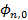  	is the rms angular spread of the tabulated CDL including the offset ray angles, calculated using the 		angular spread definition in Annex A in TS 38.901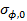  	is the mean angle of the tabulated CDL, calculated using the definition in Annex A in TS 38.901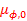  	is the desired mean angle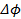  	is the desired rms angular spread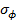  	is the resulting scaled ray angle.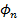 of the k’th TRP is the AOD, AOA, ZOD and ZOA of LOS cluster derived by the locations and antenna heights of UE and TRPs. If is used to denote the distance between UE and TRP1. For AOD1 of TRP1,   For AOA1 of TRP1, For AOD2 of TRP2, For AOA2 of TRP2, For ZOD1 of TRP1,   For ZOD1 of TRP2,   For ZOA2 of TRP1 ,   For ZOA2 of TRP2,   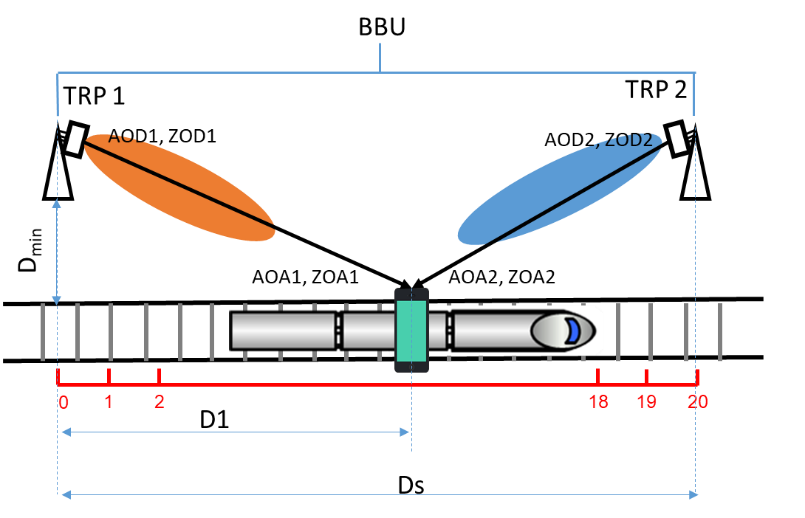 Fig. 1. Simplified and updated HST-SFN channel model for evaluationThe gNB antenna boresight could direct to the middle point on the railway between two TRPs. CDL-D and CDL-E channels models are recommended for evaluations.CompanyCommentLenovo/MotMWe support Option 1. In our opinion, the too small Dmin in Option 2 (Alt 2-4) may be suitable for tunnel deployment, but not for outdoor railway. In case Option 3 is adopted, one alternative should be agreed to be mandatory to reduce the variation in simulation results across companies InterDigitalSupport Option 1ZTESupport Option 1.  But we also can accept option 3OPPOOption 1. We don’t think current beam management framework can work in high speed with option 2. CATTSupport Option 1. Since the path loss of FR2 is much larger than FR1, it is not reasonable to have similar Dmin in FR2 as in FR1.In addition to that, the value of UE height might need to be reconsidered. 1.5m is the typical UE height for pedestrian user. However, in HST scenario, on top of subgrade and carriage floor, even for sitting users, 1.5m is not enough.LGWe prefer Option 1.SamsungSupport Option 2. The Dmin value for Option 2 considers practical deployment scenario for both outdoor and tunnel, where RRHs can be located at the poles along the railway. The distance between pole and railway would be few meters apart.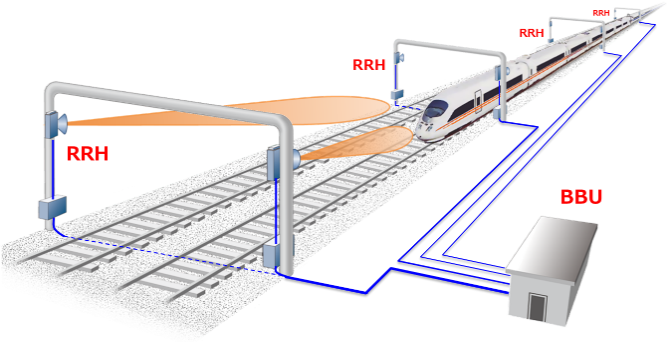 (Possible deployment for FR2, captured from R1-164029)As a second preference, we are okay with Option 3.Nokia/NSBOption 3DOCOMOSupport option 2. Our most interesting scenario is in tunnel deployment (because we have plan to deploy new high speed train in Japan in 2027 and the max. commercial train speed is 500km/h and about 90% of all rail length is in tunnel). We suggest to take the more challenging scenario (in tunnel deployment), and if needed, we can consider the beam management enhancement.Huawei, HiSiliconIf I remember correctly, we have Alt.2-1 for FR2 before. Some companies support such cases. Why it is only Alt.2-3 and Alt.2-4? We prefer Alt.2-1. Then, as we explained that Alt.2-4 is mainly introduced for tunnel cases with Dmin=5m, Samsung’s example is for tunnel-like deployment, but in our thinking for the deployment is much more distance for the Dmin. So, we are not fine with Alt.2-4 with Dmin=5.vivoSupport Option 1. Dmin=5 is considered for tunnel deployment, which might be not a typical deployment for outdoors.CMCCAlt 2-1: Ds=700m, Dmin=150m is preferred. As companies explained, Alt.2-4 is mainly for tunnel scenario, we think it is very challenge for many countries and operators to have such kind of deployment for outdoor scenario. EricssonSupport Option 1. It would be difficult to provide a good beam coverage with option 2. We are fine with Option 3 also.FutureweiOption 1, and second preference Option 3QCWe support Option 1 (Alt 2-3 from Table 1). As highlighted in our previous response, we think option 2 is not well suited for beam management with such small Dmin. If Dmin=5m is to be used, Ds should be much smaller.FLSummary:Option 1 – 10 companies Option 2 – 2 companies Option 3 – 1, +2 (as a 2nd preference) companiesUpdated FL proposal:Alt 2-3 is mandatory, other alternatives, i.e. Alt 2-4 and Alt. 2-1, are optional.EricssonSupport updated FL proposal.CompanyCommentLenovo/MotMWe support 20 m. for outdoor railwayInterDigitalWe could consider a low and high value, for example, 10m and 35mZTESupport 20m as our first preference. Other values except 5 is acceptable for usOPPOFor outdoor, 5m is too small.LGSupport 20m. SamsungAs in the figure captured at the previous comment, the practical value for RRH height can be a few meters. We support 5 m.Nokia/NSBSupport either 10 or 15mDOCOMOWe support 5m because it is closer in tunnel deployment.Huawei, HiSiliconAt least 20m should be supported for outdoor deployment. 5m is not preferred.vivoSupport 20m.CMCC20 is more applicable for real outdoor deployment scenario.EricssonWe support 10m. The RRH height can be dependent on the choice of 2.2.1.FutureweiSupport 20m. The RRH needs to have a sufficient height to cover a few hundred meters, but it is not likely to be as high as a macro tower.QCWe support 5-10m. agree with Ericson that the selection of the RRH height is tied to the HST layout especially Dmin. FLSummary:5m – 4 companies10m – 4 companies 15m – 1 company 20m – 6 companies35m – 1 companyIt was noted that TRP height is dependent on the HST layout.Updated FL proposal:For Alt 2-1 in Table 1 - TRP height is 35mFor Alt 2-3 in Table 1 - TRP height is 20mFor Alt 2-4 in Table 1 - TRP height is 5mNote from FL: 35 meters for Alt 2-1 was selected to align with FR1 assumptions20 meters for Alt 2-3 was selected based on majority preference5m meters for Alt 2-4 was selected since this alternative is closer to in-tunnel deployment EricssonIf Alt 2-4 is considered for in-tunnel deployment, then 5m meters height can be assumed; if 2-4 is also considered for non-in-tunnel case, then higher TRP height is more appropriate. Same value as in Alt 2-3 or 2-1 can be assumed for non-tunnel case.FLRe: EricssonLimited number of configuration cases is preferred from simulation perspective. Three alternatives above for HST layout and RRHs heights should cover sufficient range of the deployment options and seems sufficient.Please let me know if you have strong concern on current set of alternatives. If yes, we include a sentence to Alt 2-4 that “other TPR heights are not precluded”QCTo wrap up EVM discussions, we are fine with updated FL proposal.EricssonWe are fine with FL proposal. Thanks FL for the clarification.CompanyCommentLenovo/MotMSupport the FL proposalInterDigitalNot sure if its needed for this evaluationZTE8 ports can be consider as an optional configurationOPPO8 ports can be optional.CATTNot support. 2 and 4 ports are sufficient, not sure why 8 ports are needed.LGWe prefer optional configuration for 8 ports.SamsungPrefer 8 ports as optional.Nokia/NSBWe prefer 8 port to be optional.DOCOMO4 port is enough.Huawei, HiSiliconSupport FL’ proposal. Please note that 8-ports are already deployed in current rail way scenarios.vivoSupport 8 ports, which has been deployed in practical network.CMCCSupport. 8-port is indeed deployed in our HST-SFN 5G network. Both 2-port and 8-port are used for different scenarios from our point of view. If companies have burden to simulate with 8-port, 2-port can be used. If companies have more simulation resources, 8-port can be additionally provided.EricssonWe are fine with adding 8 ports to FR1 evaluation, but suggest to remove “as mandatory configuration” from the proposal, i.e.,Proposal:Include 8 ports at TRP for FR1 evaluations. FutureweiSupportQCSupport proposal.FLSummary:Mandatory – 6Optional/Not needed – 8 Updated FL proposal:Support 8 antenna ports as optional configurationEricsson Support updated FL proposal.QCSupported updated FL proposal to include 8 ports for FR1.SamsungSupport updated FL proposalNokia/NSBSupport updated FL proposal.CompaniesCommentsHuawei, HiSiliconWe do not need to say any mandatory or optional, it is the same priority with 2 ports and 4 ports. Just to conclude as:
Proposal: 
    Support 8 antenna ports for FR1.CompanyCommentLenovo/MotMWe support Option 1. In case Option 3 is adopted, one alternative should be agreed to be mandatory to reduce the variation in simulation results across companies, otherwise it may be hard to draw unified conclusions based on simulation results. InterDigitalDon’t support Option 3ZTEOption 3.  We don’t see much difference of the impact for simulation resultsOPPOOption 2.CATTSupport Table 3. There is no conclusion on whether 8 ports are supported up to now.LGOption 2.SamsungSupport Option 2. Option 1 has antenna radiation patterns for 2Tx and 8Tx only. If companies want to optionally present results for other number of Txs, the results could be diverging due to unaligned antenna pattern for them.Nokia/NSBSupport option 2.Huawei, HiSiliconSupport Option-1.vivoSupport Option 2.CMCCSupport Option-1. I have to say, the antenna radiation pattern in table 3 and table 4 are the real patterns for 2Tx and 8Tx used in our current HST-SFN 5G network, and many companies have already produced their products based on this.  I also agree Samsung’s argument, then I think Table 5 can be used for other cases except 2Tx and 8Tx.Maybe the following proposal can be a compromise:Table 3 for 2Tx and Table 4 for 8TxTable 5 for other #TxEricssonOption 1 for FR1, Option 2 for FR2, with a change of 8Tx configuration in table 4 from 8Tx: [Mg, Ng, M, N, P]=[1, 1, 1, 4, 2],To8Tx: [Mg, Ng, M, N, P]=[1, 1, 2, 2, 2] Otherwise, the 3dB gain reduction from table 3 doesn’t seem make sense.FutureweiOption 1QCWe are fine with the radiation pattern of option 1 for FR1, however, the per-element antenna gain seems higher than expected 5-6dBi for a typical patch antenna used in most of the BST array. We would like CMCC to comment on the assumed antenna type that has 17.5-20.5 dBi. Another point we want to clarify, for the 2ports layout in FR1 the antenna pattern is fixed while for 8 ports it is scannable. Also, we support option 2 (Table 5) for FR2. FLSummary:Option 1 – 4, +2 (FR1 only), +1 (2Tx only)Option 2 – 5, +2 (FR2 only)Option 3 – 1Updated FL proposal:FR2 – Table 5FR1 – 2Tx – Table 3, 8Tx – Table 4, other #Tx – Table 5Continue discussion on antenna model for FR1.Antenna configuration in Option 1 for 8 ports (Table 4) is [1, 1, 1, 4, 2], which is not aligned with antenna configuration for 8 ports in Table 1, which is [1, 1, 2, 2, 2]Double check antenna gains in Option 1 (see question from Ericsson and QC)CMCCRegarding Ericsson’s question, I think you noticed that the value of the horizontal half power width for each Tx of 2Tx is 33 degree, while the value of the horizontal half power width for each Tx of 8Tx is 65 degree, that’s the reason why there is 3dB gap for the maximum directional gain of an antenna element between 2Tx and 8Tx. We further explained below. Actually, for 8Tx [Mg, Ng, M, N, P]=[1, 1, 1, 4, 2], each Tx here consists of 8~12 typical antenna elements in one column using fixed connection (the typical antenna element here refers to the antenna element in table 5 whose maximum directional gain is modelled as 8dBi. In reality, the actual value may vary between 6~8dB. You can see that, if we assume each Tx here consists of 10 typical antenna elements, then the gain of each typical antenna element will be 7.5dB, which is close to 8dBi in table 5). For 2Tx [Mg, Ng, M, N, P]=[1, 1, 1, 1, 2], each Tx here consists of 16~24 typical antenna elements in two columns with 8~12 in each column using fixed connection.Regarding QC’s first concern, I’m not sure if the typical patch antenna is similar to the antenna element in table 5. If it is not, I will doubt the value of 5~6dBi. Maybe more explanation can be provided by QC.  Regarding QC’s second point, i.e., antenna pattern of 8 ports is scannable, I think you mean the antenna pattern formed by 8 ports is determined based on the weight of the 4 ports with the same polarization, right? If Yes, I confirm that.So, the 8Tx should remain [Mg, Ng, M, N, P]=[1, 1, 1, 4, 2], i.e., in a single row.ZTE2We support FL’s updated proposal.For 8 port configuration, we are ok to either revise Table 1 or Table 4.EricssonThanks, CMCC, for the clarification. In our understanding, for FR1: omni-directional with 4 tap channel in Table 1 can use [1,1,2,2,2] ; directional antenna is optional extension which can use [1,1,1,4,2] as proposed by CMCC.Lenovo/MotM2Our understanding of the antenna configuration seems to be different from CMCC that is described in their last comment; we believe the antenna configuration in Table 1 follows the terminology in TR 38.901, where M, N represent the number of vertical/horizontal antenna elements per panel, mapped to the TXRUs in a one-to-one fashion. It seems that CMCC defines M, N as the number of vertical/horizontal TXRUs per polarization, where each TXRU is mapped to multiple antenna elements. We do not believe this matches the text in Table 1, however we would appreciate clarifying comments  CMCCRegarding Lenovo/MotM’s comments, I don’t think it matters. In reality the vertical antenna elements with fixed connection can also be seen as an antenna element if we use one-to-one mapping between antenna elements and TXRUs, the only difference is the value of the 3dB beamwidth and maximum gain of one antenna element need to be adjusted. If you insist to modify this, one solution will be use [Mg, Ng, M, N, P]=[1, 1, 8, 4, 2] for antenna elements array, and use [Mg, Ng, M, N, P]=[1, 1, 1, 4, 2] for antenna port array with 8-to-1 mapping between antenna elements and antenna port in one column. But I think the current modeling is still ok and simple for modeling.Regarding Ericsson’s comments, I’m now a little bit confused to use [1,1,2,2,2] for omni-directional with 4 tap channel in Table 1. In my understanding, even with [1,1,2,2,2] the antenna pattern of one antenna element is still directional. How can it be modeled as omni-directional?CMCCBased on Lenovo/MotM’s comments, we can consider to use the following modeling for 2Tx and 8Tx.For 8 ports, [Mg, Ng, M, N, P]=[1, 1, 8, 4, 2] is used for the antenna array, and 8-to-1 mapping is used to virtualize the 8 antenna elements in a column with fixed weight to form an antenna port. For each antenna element, the antenna pattern in table 5 can be used.For 2 ports, [Mg, Ng, M, N, P]=[1, 1, 8, 4, 2] is used for the antenna array, and 16-to-1 mapping is used to virtualize the 16 antenna elements in the adjacent two columns with fixed weight to form an antenna port. For each antenna element, the antenna pattern in table 5 can be used.vivoSupport updated FL proposal, and we noticed that if we align that directional antenna at TRP is used for FR1, omni-directional antenna assumption for gNB should be modified to directional antenna in Table 1. We suggest that omni-directional antenna at TRP for FR1 is mandatory, directional antenna is optional.Lenovo/MotM3We are fine with the latest modification by CMCC. We believe it is important that the antenna virtualization is explicitly stated as part of the antenna configuration in order to obtain consistent simulation results across companies QCThanks, CMCC for the detailed clarification! Now, the values of 17.5 dBi and 20.5 dBi directional gains make sense. We were not debating 5 to 6 dBi vs 8dBi, rather than looking for the clarification of the setup of one Tx element to provide the 17.5 to 20.5 dBi gain. The difference between 8 dBi vs 5-6dBi could be due to some insertion loss that we consider as 2-3dB.Related to ports configuration, we think they should be tight related to antenna pattern. For FR1 radiated pattern, we support FL proposal that FR1 – 2Tx – Table 3, 8Tx – Table 4,however, For 4Tx, we should either introduce another table similar to Table 3 or Table 4 with proper values of horizontal 3dB gain) and GE,max (maximum directional antenna gain) or limit the directed antenna pattern to only 2Tx and 8Tx.We agree with CMCC that for 8Tx, the antenna configuration should be single row and are fine with either simple model description of [Mg, Ng, M, N, P]=[1, 1, 1, 4, 2] or detailed model with the 8-to-1 mapping [Mg, Ng, M, N, P]=[1, 1, 8, 4, 2]. Also, we believe, it will be good to add a note with the CMCC clarification and some figures similar as shown below for proper clarification. SamsungOkay on the latest modification by CMCC. It seems that Table 3 and 4 can be removed since the pattern for each antenna element is the same across all configurations. Only the antenna configuration can be updated in Table 1.EricssonTo explain to CMCC on your confusion with our comments, we were referring to Table 1 where for FR1 it states omni-directional. We agree with CMCC that for supporting HST with 8 Tx, directional antenna is more appropriate configuration.CompaniesCommentsInterdigitalOur preference is A-1 and B-1. At this point when we have an opportunity for cross company evaluation and calibration, we don’t believe that it would be necessary to reference RAN4 earlier evaluation results. SamsungWe are okay with A-1 but we are unclear on the meaning of B-1.Besides, on 2/4/8-ports, suggest to change as follows for better clarity:- 2 ports: - 4 ports: - 8 ports: ParameterValuesAntenna configuration2Tx: [Mg, Ng, M, N, P]=[1, 1, 1, 1, 2], one-to-one mapping between antenna elements and TXRUsVertical cut of the radiation power pattern (dB) for a single antenna elementwith , and Horizontal cut of the radiation power pattern (dB) for a single antenna elementwith ,  and 3D radiation power pattern (dB) for a single elementMaximum directional gain of an antenna element GE,max20.5 dBiParameterValuesAntenna configuration8Tx: [Mg, Ng, M, N, P]=[1, 1, 1, 4, 2],one-to-one mapping between antenna elements and TXRUsVertical cut of the radiation power pattern (dB) for a single antenna elementwith , and Horizontal cut of the radiation power pattern (dB) for a single antenna element3D radiation power pattern (dB) for a single elementMaximum directional gain of an antenna element GE,max17.5 dBiRadiation power pattern of a single antenna element for TRPVertical cut of the radiation power pattern (dB)Radiation power pattern of a single antenna element for TRPHorizontal cut of the radiation power pattern (dB)Radiation power pattern of a single antenna element for TRP3D radiation power pattern (dB)Radiation power pattern of a single antenna element for TRPMaximum directional gain of an antenna element GE,max8 dBiParameterValuesAntenna element radiation pattern in  dim (dB)Antenna element radiation pattern in  dim (dB)Combining method for 3D antenna element pattern (dB)Maximum directional gain of an antenna element GE,max5dBiCompanyCommentInterDigitalSupport FL proposal ZTEOKOPPOOKCATTSupport LGSupport SamsungSupportNokia/NSBSupportHuawei, HiSiliconOKvivoSupportCMCCOKFutureweiSupportQCSupport UE direction antenna model in Table 6 for FR2.FLFL proposal:Adopt directional antenna model in Table 6 based on TR 38.802CompanyCommentLenovo/MotMWe support Option 2. InterDigitalSupport Option 2 with the following revision for better clarityOption 2Antenna downtilt and azimuth directions point to the midpoint between the two TRPsZTESupport Option 2OPPOSupport Option 2. CATTSupport Option 2LGSupport Option 2. SamsungSupport Option 2.Nokia/NSBSupport Option 3Huawei, HiSiliconPrefer Alt.1, but can accept Option 2.vivoSupport Option 2.CMCCPrefer Alt.1 (Alt.1 is more practical), we can accept Option 2 for compromise. EricssonSupport Option 2.FutureweiOption 1QCSupport option 2.FLFL proposal:Antenna downtilt and azimuth directions point to the midpoint between the two TRPsCompanyCommentLenovo/MotMWe support the FL proposal. Uniform CFO value for TRP within ±0.1 ppm range and for UE ±0.1ppm w.r.t. DL frequency. CFO should be independent across TRPs  InterDigitalGiven the fact that TRPs are all connected to a same BBU, and the dominant source of any residual frequency is the Doppler shift, we propose to assume perfect synchronization.ZTEThe same view as LenovoOPPOThe same view as InterDigital. We think perfect synchronization should be assumed.CATTSupport the proposal.LGWe don’t think that this kind of agreement is needed. SamsungConsider perfect synchronization as basic simulation assumption. We think the effect of CFO/timing error varies by deployment scenario, and can be even negligible for some cases, e.g., for RRHs sharing the common RU. So we don’t think the synchronization impairments have to be ‘recommended’ to consider.Nokia/NSBSame view as InterDigital. we have to prioritize the study on the different channel/propagation condition than any implementation issue.Huawei, HiSiliconWe also concern for the modelling here. In RAN1 we have not used and modelled the CFO. The similar understanding with InterDigital, we do not think it is needed.vivoWe support perfect synchronization as basic simulation assumption. Also, we are fine that companies provide details for TRP/UE CFO error and TRP timing errors additionally.CMCCSame view as InterDigital. It is very hard for companies to align the modelling since it may vary in different deployment scenarios. EricssonAgree with proposal. In addition, TR 38.101-2 can be considered for UE in FR2. The gain from pre-compensation schemes is highly dependent on the accuracy of estimations and the RF impairment, we should take error factors into account for the pre-compensation schemes.FutureweiAgree with InterDigitalQCSupport the proposal.We strongly encourage companies to consider the time/frequency synchronization between the TRPs and the UE specifically the CFO errors at least for Doppler shift pre-compensation schemes. One suggested method to model the CFO is to assume a uniform distribution between [-ppm ppm]*fc (Hz) for each simulation point which will capture the temporal variation.Some companies think that synchronization errors are important to consider while other companies not important. For study phase it is not good to preclude companies to consider such type of practical impairments. On the other hand, there is no consensus to recommend these models for evaluation. Updated FL proposal:Perfect synchronization as baselineNon-perfect time and frequency synchronization between the TRPs and UE, i.e., modeling of TPR CFO error (where CFO have temporal variation), UE receiver CFO, TRP timing errors may be optionally consideredAdditional details are provided by each company Consider already available models in TR 38.101-1/2 and TR 38.104EricssonAt least evaluation for pre-compensation scheme shall consider the CFO impact. Assuming a uniform distribution between [-ppm ppm]*fc (Hz) for each simulation point as QC proposed is a reasonable approach. Non pre-compensation schemes can use perfect synchronization as baseline.Lenovo/MotM2We share the same views with Ericsson, synchronization errors should be mandatory, especially when evaluating the pre-compensation schemesFLRe: to Ericsson and Lenovo/MotMGiven the previous round of feedback, there is no consensus to recommend non ideal synchronization in the HST evaluations. Making the non-ideal model mandatory is even stronger proposal, which is unlikely be accepted by all companies. I recommend going with latest proposal and make the model optional.QCWe share similar views with Lenovo/MotM and Ericsson. For NW based solution (i.e. Doppler shift pre-compensation), non-perfect frequency synchronization should be recommended as a baseline. We suggest adding the following note:Note: Companies may assume CFO error drawn from uniform distribution between [-ppm ppm]*fc (Hz) for each simulation point where fc is the carrier center frequency and the values of maximum frequency error in ppm are captured TR 38.101-1/2 and TR 38.104.CompaniesCommentsHuawei, HiSiliconCan accept FL’s proposal. For Qualcomm mentioned notes, we do not think it should be added.Nokia/NSBWe support the offline proposal. Since the offline proposal optionally allow CFO impact to be considered, companies can provide the result with the assumption. We can make progress one by one if required.  EricssonIt would be good to align the CFO impact assumption in the simulation. We are supportive to add the Note as QC proposed. CompanyCommentZTE21.5m can be the baseline. Other values can be reported by each company.Ericsson1.5m is acceptable for LLS.Lenovo/MotM3 m. can be the baseline vivoWe are fine with 1.5m.QCFor UEs inside the train, the UE height for both FR1 and FR2 should be larger than 1.5m. We are fine with 3m UE height as suggested by Lenovo/MotM.SamsungThis discussion seems related with 2.3.3 (UE types). If we don’t consider multiple UE types, we don’t need to additionally define new value for UE height.Huawei, HiSilicon1.5m is fineCompanyCommentLenovo/MotMSupport the FL proposalInterDigitalSupport the FL proposalZTEWe prefer to be reported by each companies.OPPOSupport to be reported by companiesCATTFine to specify a set of SNR values for comparison.LGWe have the same view with ZTE/OPPO.SamsungPrefer to be reported by companiesNokia/NSBSupport the proposal.vivoPrefer SNR values to be reported by companies.CMCCSupportEricssonFor a given Tx power, the SNR is different at different UE locations along the track. If we force the SNR to the same at all locations, it doesn’t reflect the reality. For example, at certain location, the UE may never achieve 30dB SNR.  To use a UE position closest to a RRH as reference seems reasonable, as QC proposed in previous discussions, i.e., the SNR for other positions is scaled based on the channel model (i.e., distance to the RRHs) and the reference point SNR.  For each SNR value at the reference point, a simulation is run for UE at all positions along the track. And multiple SNR values can be simulated.FutureweiSupport QCWe support the proposal and we suggest adding the note and figure below to the proposal to unify the understanding of SNR modelling across the companies even if companies elect to report their own SNR values. As Ericson pointed out, the SNR will vary across the different locations based on the distance at the track as the TRPs has fixed Tx Power. Note: SNR is at reference point where UE is closest to the TRP. The SNR at other track points is scaled based on the channel mode. FLSummary Pre-determined SNR – 7 companies Up to each company – 5 companiesUpdated FL proposalIt is recommended to provide results for SNR = 8, 12, 16, 20 dBOther SNR values are not precludedFor further discussion SNR definition:SNR is defined at actual UE position SNR is defined relative to the reference point (closest to RRH)ZTE2Support FL proposal.  For SNR definition, we think the two options do not have much difference for simulation results comparison. For simplicity, we support SNR is defined relative to the reference point (closest to RRH).EricssonFine with updated FL proposal. On “further discussion SNR definition” we prefer: SNR is defined relative to the reference point (closest to RRH).Lenovo/MotM2Support FL proposal, with SNR defined relative to the reference point closest to RRHvivoSupport updated FL proposal. We are ok with that SNR is defined relative to the reference point (closest to RRH).QCSupport updated FL proposal and recommend adopting the second alternative where SNR is defined relative to the reference point (closest to RRH).SamsungAgree with the principle that SNR is defined relative to the reference point.But it needs to further clarify what the ‘relative to the reference point’ exactly means.When UE positioned on the reference point, and assuming two RRHs, UE receives power from the closest RRH by  , and the next RRH by . In this case, SNR would be defined byi) Only ii) Both Our understanding is to follow i), because of the simplicity.CompaniescommentsHuawei, HiSiliconFine for the proposalNokia/NSBFine for the proposal. Same as Samsung question on clarification of SNR calculation, so we are also fine with the first option. i) only P1. EricssonSupport the proposal.CompanyCommentMotM/LenovoWe would like to propose a combination of Option 1 and 2, where UEs are located uniformly along the railway, with two regions defined: center region in which Ues are within Ds/4 m. from the closest TRP, and edge region where UE is within Ds/4 to Ds/2 m. from closest TRP. This alternative would provide less simulation comparison points (2 values for center and edge regions compared with 20 values in Option 1), with better illustration of cell-center vs. cell-edge performance compared with Option 2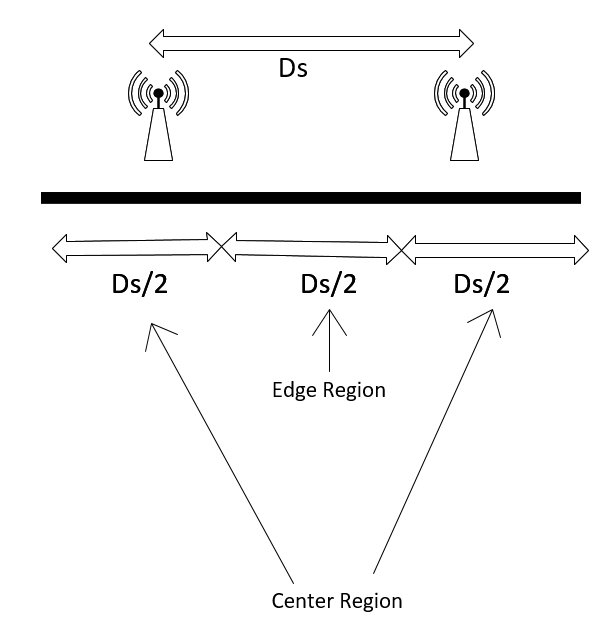 InterDigitalOption 3ZTEAny other options are OK except Option 2 since it cannot show the performance comparison clearly.OPPOOption 4. CATTOption 2 and Option 3. Option 2 can show the average performance along the track, and option 3 can show the performance comparison for extreme conditions.LGOption 4.SamsungSupport Option 1. Performance of HST depends on the location of train but option 2 or option 3 cannot present such dependency clearly.On the number of segmentation in Option 1, we prefer it to be reported by each company.Nokia/NSBSupport Option 1. But fewer position can be considered. DOCOMOSame view with ZTEvivoDon’t support Option 2. It can’t show the performance differences when UE is located at different positions along the railway.CMCCOption 1 is preferredEricssonA combination of option 2 and 3 is preferred. Option 3 with a few points at specific location, e.g, mid track point, close to RRH, plus Option 2 with average throughput.FutureweiOption 1QCWe suggest adopting option 1 for at least few points in the track with different SNR values. FLSummary:It seems Option 2 is not acceptable to several companies and has least support.Updated FL proposal:The results should be reportedOption 1: Per track location (at specific SNR)Option 3: Throughput vs SNR at specific location (e.g. mid track point).Please provide your views whether additional details should be agreed, such as specific track positions in Option 3ZTE2The updated FL proposal is sufficient. EricssonAverage throughput (option 2) shall be included in the evaluation report to be used as a reference when comparing performance of different schemes. Between option 1 and option 3, option 1 may need too much redundant data to present the result. We propose to report Option 3 with 3 location points: a. middle point b. end point closest to TRPc. one point in the middle of a and bLenovo/MotM2Support Option 3, with 2 track positions at Ds/8 and Ds/2vivoSupport updated FL proposal. For option 3, we think middle track point is a typical position to present the opposite Doppler shifts in SFN-HST deployment.QCSupport updated FL proposal. For option 1, companies may report sub-set of points within the first half of the track between two RRHs (0 to Ds/2) because of symmetry. SamsungSupport updated FL proposal.CompaniescommentsHuawei, HiSiliconFine for the proposal.  Minor wording update:Offline proposal:The results should be reportedPer track location (at specific SNR) orThroughput vs SNR at specific locationDs/2 (mid track point)Results for other locations can be reported by each company.EricssonWe support the proposal, fine with HW’s update also.FLThanks. Updated.CompanyCommentLenovo/MotMWe believe such clarification may not be needed, the main impact of considering both types applies to the channel model; the 4-tap mandatory channel model fits CPE or Ues close to window, whereas optional CDL model fits Ues away from the window. Other implications on UE capability due to different UE types is out of scope of the WI, in our opinion.InterDigitalThere should be a distinction between a CPE-type UE that is installed on the roof, and a UE that is inside the train, as they call for different set of solutions and considerations. Discussion based on a CPE-type UE can be more straightforward, as it can be assumed that it could represent all Ues in the train, and perform many measurement tasks and reporting on their behalves. However, if Ues are assumed inside the train, the solutions need to be more UE-specific or per UE.ZTEWe think it is unnecessary to discuss UE type since it doesn’t matter. The simulation assumption has included much enough.OPPOWe don’t think it is needed. CATTThe type of UE can be reflected by channel model. Discussion on this issue is not needed.LG We also think it is unnecessary. SamsungCurrent LLS assumption on UE is enough.Nokia/NSBThis is not necessary.DOCOMOWe don’t think it is needed.vivoWe think the simulation assumption is enough to cover the mentioned types of UE, such as CPE setup on the roof and UEs inside the train. CMCCNot necessaryEricssonWe suggest considering both CPE and headsets inside the train.FutureweiUp to the companiesQCIn our views channel models and UE types are related. As both 4 taps channel model and the extended CDL channel models are supported, they cover both UE types. FLIt seems majority of the companies believes that the current set of the channel models is sufficient to model different types of UEsCompanyCommentZTE2SupportEricssonFor FR1, does it mean both 4 tap and CDL are mandatory, with omni-directional antenna?Lenovo/MotMWe believe CDL-based model is important to model UEs inside the train. It is not clear to us how the channel to users in aisle seats can be modeled as single tap. Also, if tunnel deployment is considered, CDL-based model should be mandatory due to multiple signal reflections inside the tunnel  FLRe: Ericsson Yes, the proposal means that both 4-tap and CDL are mandatory for FR1vivoSupportQCSupport that the extended CDL-based channel model should be mandatory. Huawei, HiSiliconOKEricssonSupport CompanyCommentOPPOFine with the proposal.Huawei, HiSiliconWe’re fine the categorization. Suggest to clarify scheme2 further, i.e. when PDSCH is transmitted in SFN manner but DMRS ports are transmitted in TRP-specific manner, does it mean that PDSCH would use different ports from DMRS?ZTEWe are general fine with the proposal. However, scheme 2 is unclear to us as questioned by Huawei. EricssonWe disagree with the categorization since at this early phase all schemes should be equally discussed. There’s no need to separate UE based solutions and gNB based solutions. Except Scheme 1 and Scheme 2, other schemes shall not be precluded.Further clarification on Scheme 1 about how UE combines the 2 TRPs can be added to help with comparing the simulation results.On Scheme 2 we also expect more clarification.Lenovo/MotMWe are fine with the categorizationSpreadtrumFine with the proposalvivoWe are fine with the Proposal #1.QCWe are fine with the discussion of the two schemes. We suggest adding a note for the discussion on backward compatibility with Rel-15 SFN scheme. Note: Consider the discussion of backward compatibility of proposed schemes with Rel-15 SFN scheme. DOCOMOFine with the proposal, and support QC’s suggestion.SamsungFine with the proposalLGWe are ok with the proposal.Nokia/NSBWe support the FL proposal.InterDigitalWe are not sure what TRP-specific manner means. Is it meant to say Non-SFN-based TRS? If yes, for better clarity, we propose the following:Proposal #1TRS is transmitted in a non-SFN mannerPDSCH from TRPs is transmitted in SFN manner For the discussion purpose consider the following categorization of the enhanced DL transmission schemesScheme 1: Non-SFN DM-RS transmission Scheme 2: SFN-based DM-RS transmission FLRe on additional clarification for scheme 2: I don’t want to capture this as part of the summary, but interested companies, please refer to [9][21] for additional information on scheme 2. The connection between DM-RS ports and PDSCH ports in scheme 2 could be defined using inter-TRP precoding matrix and is part of the study for scheme 2. Re on note for backward compatibility study will be added to study aspects. Re TRP specific manner means that each TRP transmits its own TRS. Don’t see much ambiguity.InterDigitalWe still not quite sure about the terminology “TRP specific”. Our initial understanding was to represent a non-SFN transmission. But, according to FL explanation “it means that each TRP transmits its own TRS”. If that is the case, what does “TRP specific manner” for DMRS mean? Isn’t it always the case for DMRS?FutureweiSupport the proposalCompanyCommentOPPOFor 2nd sub-bullet of scheme 1, we think N=2 as in Rel-16 can be assumed based on contributions from companies. The necessity to support cooperation of more than 2 TRPs is unclear.For 3nd sub-bullet of scheme 1, Rel-16 already supports indication of two TCI states for the same DMRS ports. We don’t think any enhancement is needed specifically for indication of TCI states. For 4nd sub-bullet of scheme 1, UE needs to differentiate the new scheme from Rel-16 schemes, so we propose to impose on the signalling design instead of the necessity.For 5nd sub-bullet of scheme 1, comparison with scheme 2 is also needed for down selection.For 2nd sub-bullet of scheme 2, Rel-16 already supports indication of two TCI states for different CDM groups. We don’t think any enhancement is needed specifically for indication of TCI states.For  3rd sub-bullet of scheme 2, we think N=2 can be assumed based on contributions from companies.For 4nd sub-bullet of scheme 2, comparison with scheme 1 is also needed.So our proposal is:For scheme 1: Target DL physical channels, i.e. PDSCH or PDSCH + PDCCHWhether more than 2 QCL/TCI states are supported and corresponding signaling The maximum number of N (N>1) of QCL/TCI states that should be supported for indicationL1/L2 signaling details for indication of multiple QCL/TCI states for DM-RS antenna port(s)Necessity of Whether and how to indicate indication of SFN transmission for differentiation with Rel-16 non-SFNed transmission schemes with multiple QCL/TCI statesLink-level performance comparison with the baseline scheme and scheme 2Note: Other aspects are not precludedFor scheme 2:Association of MIMO layer of PDSCH to DM-RS antenna portsWhether more than 2 QCL/TCI states are supported and corresponding signaling L1/L2 signaling details for indication of multiple QCL/TCI states for the DM-RS antenna ports of PDSCH The maximum number of N (N>1) of QCL/TCI states that should be supported for indicationLink-level performance comparison with the baseline scheme and scheme 1Note: Other aspects are not precludedHuawei, HiSiliconGenerally, fine for the proposal.Similar view as OPPO. Existing mechanism should be taken in to account when design new signaling. Moreover, it’ll be weird if categorize PDCCH enhancement into scheme 1. Since the categorization cannot cover both PDSCH and PDCCH appropriately, and there’s on-going discussion about PDCCH enhancement in 8.1.2.1, we suggest to focus on PDSCH in 8.1.2.4.For scheme 1: Target DL physical channels, i.e. PDSCH or PDSCH + PDCCH……ZTEWe are OK with OPPO’s update. EricssonWe are supportive on targeting both PDSCH and PDCCH channels for enhanced transmission schemes. We are fine with the proposals at high level; however, the details of the proposals shall be discussed after evaluation once the evaluated enhanced schemes have been observed with performance improvement.Lenovo/MotMWe support the FL proposal. We agree with OPPO N=2 should suffice, and also with Huawei/HiSilicon regarding the omission of PDCCH from textSpreadtrumGenerally, we are fine with the high level proposal, also fine with OPPO’s revised version.Regarding the first bullet of Scheme 2, considering the SFNed transmission for PDSCH, each DMRS port will associate with all of PDSCH layers. Thus, we suggest to delete the first bullet.For scheme 2:Association of MIMO layer of PDSCH to DM-RS antenna portsL1/L2 signaling details for indication of multiple QCL/TCI states for the DM-RS antenna ports of PDSCH The maximum number of N (N>1) of QCL/TCI states that should be supported for indicationLink-level performance comparison with the baseline schemeNote: Other aspects are not precludedvivoWe are OK with OPPO’s updated proposal. Besides, we think clarification on QCL relationship between TRS and DMRS ports should be considered.QCWe support the high-level proposal and are fine with OPPO’s edits. Also, we agree with Ericsson that we should consider DL transmission enhancement for both PDDCH and PDSCH. DOCOMOSupport FL proposal.We support both enhancement of PDCCH and PDSCH.Regarding to OPPO’s proposal, it is not good idea to discuss again the baseline scheme. We think there is no need to add “and scheme 2” in the FL proposal.SamsungSupport FL proposal. Since WID explicitly states that the related solutions are to be ‘identified and specified’, discussion on the possible enhancements should be done from the startup. Evaluation is not required for prerequisite on this item.LGWe are generally ok with OPPO’s suggestion, and additional comments are as follows.Comment 1: We think the following sentence should also be added for scheme 2 in addition to some modification for the same sentence in scheme 1;Whether and how to indicate scheme 2 for differentiation with Rel-16 non-SFNed transmission schemes with multiple QCL/TCI statesNecessity of Whether and how to indicate indication of SFN transmission scheme 1 for differentiation with Rel-16 non-SFNed transmission schemes with multiple QCL/TCI statesComment 2: We are also supportive on targeting both PDSCH and PDCCH. Nokia/NSBSupport the proposal. For scheme 1, we think solutions for PDSCH should be prioritizedInterDigitalSupport the proposalFLUpdated proposal #2Study the following aspects of the enhanced transmission schemes:For scheme 1: Target DL physical channels, i.e. PDSCH or PDSCH + PDCCHfor differentiation with Rel-16 non-SFNed transmission schemes with multiple QCL/TCI statesLink-level performance comparison with the baseline schemeNote: Other aspects are not precludedFor scheme 2:Association of MIMO layer of PDSCH to DM-RS antenna portsLink-level performance comparison with the baseline schemeNote: Other aspects are not precludedFutureweiSupport the FL’s updated proposal.A question: is multi-layer SFN transmission of PDSCH allowed here? That is, a TRP may transmit 2 layers for PDSCH, and other TRPs also transmit the same 2 layers, forming a SFN. This is also related to the rank part in Section 2.1.CompanyCommentOPPOFor proposal 1, we think UE-specific pre-compensation on TRS needs significant TRS overhead, and is not a method proposed by many companies. In 3rd step, the pre-compensation on PDSCH/DMRS is more important than TRS. In our opinion, pre-compensation on TRS doesn’t help much for channel estimation. The necessity of two sets of TRS and UE-specific pre-compensation on TRS is unclear. So our proposal is to consider the following steps for discussion:1st step: Transmission of the 1st set of TRS resource(s) from TRPs without pre-compensation2nd step: Transmission of the uplink signal(s) with carrier frequency determined based on the received TRS signals in the 1st step3rd step: Transmission of PDSCH/DMRS the 2nd set of TRS resource(s) from TRPs with frequency offset pre-compensation determined based on the received signal in the 2nd stepFor proposal 2, we suggest the following wording for some bullets:New QCL types/assumption for TRS with other RS (e.g., SS/PBCH), when the 2nd set of TRS resource(s) is used as target RS in TCI state New QCL types/assumptions for TRS with other RDRS (e.g., DM-RS), when 2nd set of TRS resource(s) is used as source RS in the TCI state Target physical channels (e.g., PDSCH or PDSCH/PDCCH) and reference signals that should be supported for pre-compensationWhether multiple sets of TRS and pre-compensation on TRS is neededFeasibility of group-specific transmission of 2nd set of TRS resourcesHuawei, HiSiliconThe procedure (steps) may misunderstand our solution. There are no second sets TRS transmission, otherwise high overhead on TRS will be an issue. The same understanding with OPPO for the procedure. TRS may not need to be pre-compensated and can be always transmitted in TRP-specific manner, that is, not specific compensation for a certain UE. So, we’re not fine for the Option-1/2. Furthermore, Option-2 is explicitly indication? TRS measurement is without any reporting.Also, as commented in 3.1, we suggest to deprioritize PDCCH discussion in this agenda.Then, for the other aspects, the “when the 2nd set of TRS resource(s) is used as target RS in TCI state” should be removed:New QCL types/assumption for TRS with other RS (e.g., SS/PBCH), when the 2nd set of TRS resource(s) is used as target RS in TCI state New QCL types/assumptions for TRS with other RD (e.g., DM-RS), when 2nd set of TRS resource(s) is used as source RS in the TCI state Target physical channels (e.g., PDSCH or PDSCH/PDCCH) and reference signals that should be supported for pre-compensationFeasibility of group-specific transmission of 2nd set of TRS resourcesNote: Other aspects are not precludedZTEWe are basically fine with OPPO’s update. However, if only one set of TRS without frequency offset pre-compensation is configured, but PDSCH/DMRS has frequency offset pre-compensation, it will cause incorrect UE behavior since UE still does frequency offset estimation based on the TRS and use the offset to PDSCH/DMRS based on Rel-15 (TRS is mandatory). For example, after pre-compensation at gNB side, PDSCH/DMRS frequency offset may be almost zero, but UE may estimate very frequency offset e.g. 1000Hz based on the TRS. In such case, maybe UE should estimate frequency offset based on only DMRS instead of TRS.Option 2 is unclear for us. What is the reporting information acquired in the 1st step ? EricssonWe disagree with this categorization and prioritization. All schemes should be evaluated equally first, then based on performance further decisions on the priorities and spec changes can be made. For Proposal 1, in our understanding the steps and methods for pre-compensation can be different. We are fine with the steps proposed by OPPO, but other methods can also be discussed.Lenovo/MotMWe agree with OPPO, Huawei; indicating two TRS resource sets should be omitted. We believe CFO should be considered when studying network-based solutions, since it can significantly impact performanceSpreadtrumFor proposal 1, fine with OPPO’s update. For proposal 2, also fine with OPPO’s update.vivoThe frequency pre-compensation procedures in Figure 1 and mentioned by OPPO are both feasible. We believe that the implement of frequency pre-compensation can be flexible. However, the performance and impact to the spec of these methods may be different. Considering that distributed CSI-RSs would be transmitted to measure the CSI corresponding to different TRPs. In this case, distributed CSI-RSs should be QCLed with distributed TRSs. Therefore, we prefer the methods of frequency pre-compensation based on distributed TRSs transmitted from different TRPs. QCWe are fine with the discussion of the different pre-compensation schemes as described in the original FL proposal #1 and the one updated by OPPO. We propose the following edits of OPPO updated of Proposal.1st step: Transmission of the 1st set of TRS resource(s) from TRPs without pre-compensation2nd step: Transmission of the uplink signal(s) with carrier frequency determined based on the received TRS signals in the 1st step3rd step: Transmission of PDSCH/DMRS the 2nd set of TRS resource(s) from TRPs with frequency offset pre-compensation determined based on the received signal in the 2nd stepAlso, we are fine with OPPO update of proposal #2 and suggest the following clarification on option 2.Option 2: Explicit reporting of the acquired in the 1st step using CSI frameworkCSI reporting aspects, configuration, quantization, signalling details, etc.SamsungAgree with OPPO that 2nd set of TRSs may not be needed. Then, detailed signaling and procedures need to be defined whether pre-compensation is applied or not for PDCCH/PDSCH transmission.So, from the OPPO’s revised proposal, we suggest to add a following bullet:Target physical channels (e.g., PDSCH or PDSCH/PDCCH) and reference signals that should be supported for pre-compensationSignaling/procedural details on whether/how the pre-compensation is applied to target channelsLGWe have similar view with Ericsson. In addition, we disagree with this prioritization. Based on the current WID, it is described that QCL/QCL-like relation between DL and UL signal shall reuse the unified TCI framework. However, the unified TCI framework is unclear yet. So, we prefer to discuss this topic as low priority. But we think company can provide their detail view on TRP-based frequency offset pre-compensation, and how to support that kind of pre-compensation based on the unified TCI framework. Regarding OPPO’s update, we are generally fine, but the following seems better for the clarification.Whether multiple sets of TRS and pre-compensation on TRS is needed in 3rd step.Nokia/NSBWe share view with OPPO, HW and Ericsson. Normal TRS transmission for channel measurement is enough. Though we don’t have very strong view, if we don’t use TRS with pre-compensation, we don’t see any need for new QCL relation between TRS and SSB. So, the first bullet is not clear to agree at this state. So, we propose to remove the first bullet, and it can be discussed as part of other aspects.  New QCL types/assumption for TRS with other RS (e.g., SS/PBCH), , when the 2nd set of TRS resource(s) is used as target RS in TCI state New QCL types/assumptions for TRS with other RSD (e.g., DM-RS), when 2nd set of TRS resource(s) is used as source RS in the TCI state Target physical channels (e.g., PDSCH or PDSCH/PDCCH) and reference signals that should be supported for pre-compensationFeasibility of group-specific transmission of 2nd set of TRS resources          Note: Other aspects are not precluded  InterDigitalFor Proposal 1, we have a same view as Ericsson that at this time we prefer not to consider prioritization for the types of solutions. Any down-selection should be after completion of discussion and evaluation.For Proposal 2, we support FL proposal with the following changesNew QCL types/assumption for TRS with other RS (e.g., SS/PBCH), when the 2nd set of TRS resource(s) is used as target RS in TCI state New QCL types/assumptions for TRS with other RD (e.g., DM-RS), when 2nd set of TRS resource(s) is used as source RS in the TCI state Target physical channels (e.g., PDSCH or PDSCH/PDCCH) and reference signals that should be supported for pre-compensationFeasibility of group-specific transmission of 2nd set of TRS resourcesNote: Other aspects are not precludedFL Updated proposal #1:For discussion purpose consider the following three steps for TRP-based frequency offset pre-compensation scheme:1st step: Transmission of the TRS resource(s) from TRPs without pre-compensation2nd step: Transmission of the uplink signal(s) with carrier frequency determined based on the received TRS signals in the 1st step3rd step: Transmission of the  from TRPs with frequency offset pre-compensation determined based on the received signal in the 2nd stepUpdated proposal #2:Study TRP-based frequency offset pre-compensation including the following aspects:Aspects related to indication of the carrier frequency determined based on the received TRS resource(s) in the 1st stepOption 1: Implicit indication using uplink signal(s) transmitted on the carrier frequency acquired in the 1st stepSignaling for QCL-like association of the resource(s) received in the 1st step with UL signal transmitted in the 2nd stepType of the uplink reference signals / physical channel used in the 2nd step, necessity of new configuration and corresponding signaling detailsOption 2: Explicit reporting of the acquired in the 1st step using CSI frameworkCSI reporting aspects, configuration, quantization, signalling details, etc.New QCL types/assumption for TRS with other RS (e.g., SS/PBCH), when TRS resource(s) is used as target RS in TCI state New QCL types/assumptions for TRS with other (e.g., DM-RS), when TRS resource(s) is used as source RS in the TCI state Target physical channels (e.g., PDSCH or PDSCH/PDCCH) and reference signals that should be supported for pre-compensationNote: Other aspects are not precludedFutureweiSupport the FL’s updated proposalSamsungSupport the FL’s updated proposalCompanyCommentHuawei, HisiliconIf the items are out of scope, we should not span time for discussing them.ZTEThe same view as HuaweiEricssonWe are fine with the proposal.vivoThe same view as Huawei and ZTE.QCWe are fine to discuss some of the enhancements list at Proposal 3. LGWe have the same view with HW. InterDigitalWe support the proposal; the listed items are all very relevant to the operation of HST-SFN. More specifically, we need to consider and have further study on clustering of QCL/TCI and zone-based resource pooling as they can help reducing signaling overhead.CompanyCommentFLRRHs will be replaced with TRP to align terminologyHuawei, HisiliconOK for aligning RRH to TRP as FL proposed.Lenovo/MotMWe believe clarification is needed regarding which layout is assumed:Layout 1: At each location, there is one TRP with two panels pointing towards the two sides of the railway.  Layout 2: At each location, there are two TRPs pointing towards different sides of the railway. We understand Layout 2 should be adopted, since it is a closer match to the layout description in TR 38.913. We would appreciate comments from other companies.InterDigitalWe have a question about the agreed CDL based channel model. Is the agreed model as proposed in Table 2, only for the bidirectional transmission, and for uni-directional we need to remove the corrections related to. Is that a correct understanding? 